Федеральное государственное бюджетное учреждение науки ИНСТИТУТ КОМПЛЕКСНОГО АНАЛИЗА РЕГИОНАЛЬНЫХ ПРОБЛЕМДальневосточного отделения Российской академии наукОТЧЕТо научной и научно-организационной деятельности за 2015 г.Федерального государственного бюджетного учреждения наукиИнститута комплексного анализа региональных проблемДальневосточного отделения Российской академии наук,находящегося под научно-методическим руководством ДВО РАНБиробиджан 20151. Сведения о результатах, достигнутых за отчетный период 2015 года по темам НИР института в рамках фундаментальных научных исследований, предусмотренных «Программой фундаментальных научных исследований государственных академий наук на 2013 - 2020 годы» (Программа) к выполнению в 2015 г.1.1. Три важнейших результата исследований: Методами математического моделирования проведено исследование особенностей динамики численности структурированных популяции при различных типах плотностной регуляции. Показано, что авторегуляция роста численности может привести к возникновению периодических колебаний и смене наблюдаемого динамического режима. При этом  стохастические возмущения приводят к блужданию по бассейнам притяжения сосуществующих динамических режимов (Неверова Г.П., Фрисман Е.Я. // Информатика и системы управления. 2015. № 1(43). С. 41-53; Фрисман Е.Я., Неверова Г.П., Кулаков М.П., Жигальский О.А. // Доклады Академии Наук. 2015. Т. 460, № 4. С. 488–493 (Doklady Biological Sciences. 2015.Vol. 460. pp. 42–47) (ИКАРП ДВО РАН).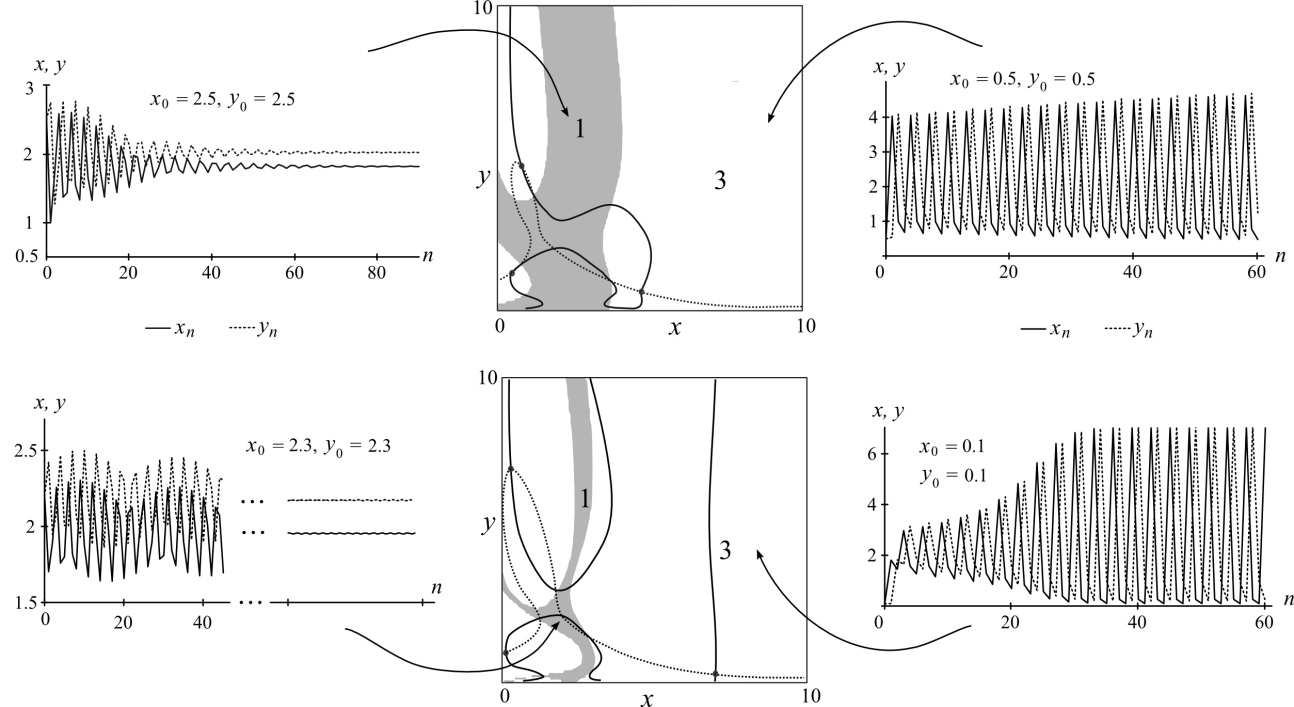 Рис. 1. Переход к равновесию и периодические колебания модели динамики численности структурированной популяции. Бассейны притяжения демонстрируют сосуществование стационарного состояния и трехлетних периодических колебаний; наблюдаемый динамический режим зависит от начальных численностей, х - численность неполовозрелого возрастного класса, у - численность половозрелого возрастного класса, цифрам соответствуют длины наблюдаемых циклов.Составлена гравитационная модель структур метаморфического фундамента Охотского массива в Северо-Западном Приохотье и перекрывающих его складчатых и вулканических комплексов. Определены черты его реологической расслоенности и тектонической эволюции. Доказывается первичная принадлежность массива к Северо-Азиатскому кратону и аллохтонное залегание его приповерхностных метаморфических комплексов в современном разрезе земной коры. Обнаружены признаки унаследованных взаимоотношений складчатых структур и гранитно-метаморфического слоя земной коры под вулканическим чехлом. В нижнем течении рек Охота и Иня выявлена и описана в 3D-пространстве Хаканджинская тектоно-магматическая структура центрального типа (рис. 2). (Petrishchevsky А.М. // Russian Journal of Pacific Geology. 2015. Vol. 9. No. 1. pp. 36–46) (ИКАРП ДВО РАН).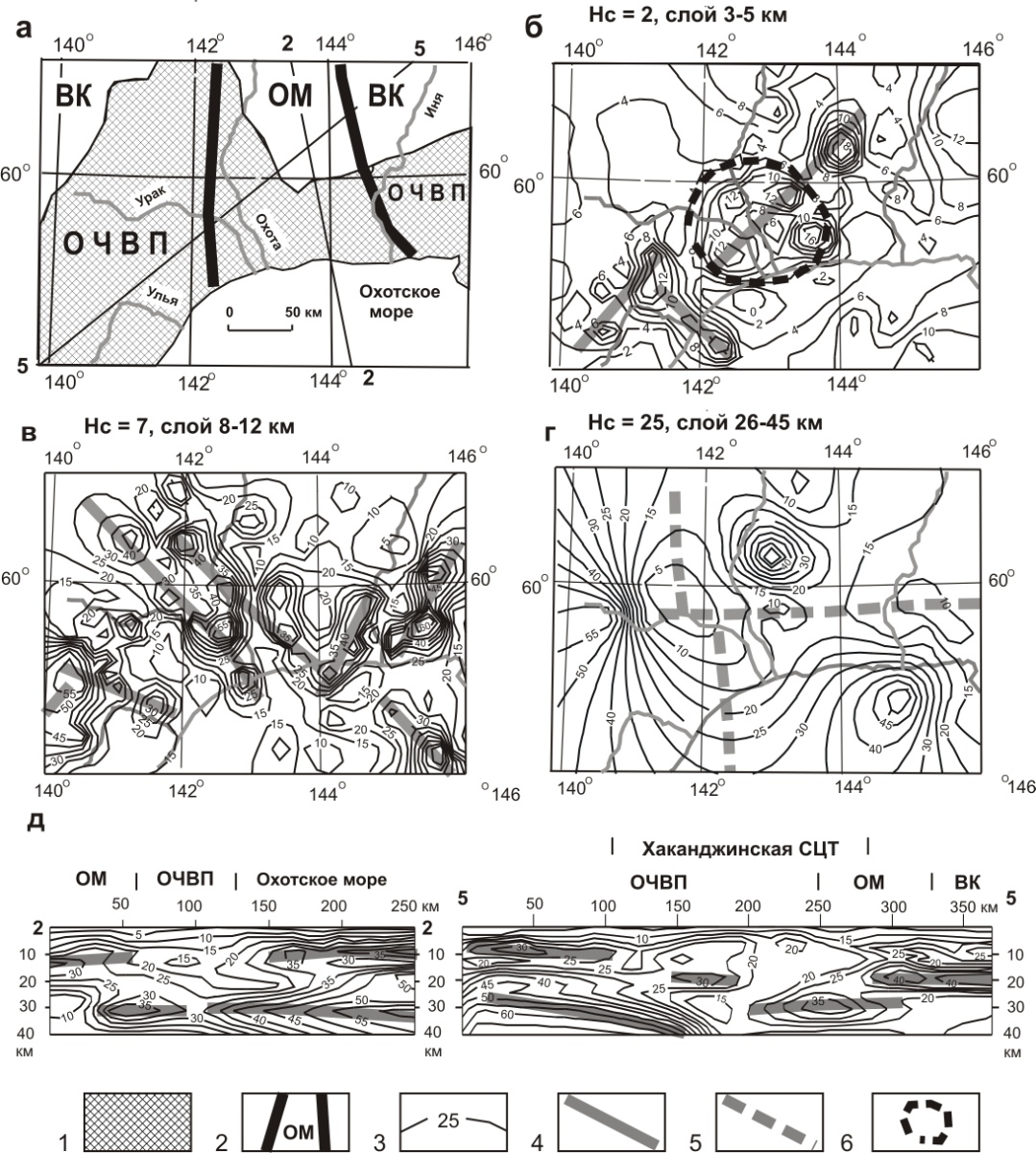 Рис. 2. Тектоническая схема (а), карты-срезы (б-г) и разрезы (д) 3D-модели µz-параметра в земной коре северо-западного Приохотья:1 – Охотско-Чукотский вулканический пояс; 2 – предполагаемый контур Охотского массива (ОМ) по геологическим данным; 3 – изолинии µz -параметра; 4 – оси жестких пластин; 5 – оси зон пониженной вязкости; 6 – контуры Хаканджинской СЦТ в срезе на глубине 2 км. Нс – глубина среза µz (x, y, Hc)-модели. Обозначения структур: ОМ – Охотский массив, ВК – Верхояно-Колымская складчато-надвиговая система, ОЧВП – Охотско-Чукотский вулканический поясПроведено экспериментальное подтверждение ряда ключевых положений оригинального гидротермального сценария возникновения и ранней эволюции биосферы Земли. Показано наличие 243 органических соединений в гидротермальных системах Дальнего Востока. В них охарактеризованы разноранговые колебания давления и температуры (амплитуды, периоды), являющиеся благоприятным фактором для возникновения первичных форм жизни. (Kompanichenko V.N., Poturay V.A., Shlufman K.V. // Origins of Life and Evolution of Biospheres. 2015. Vol. 45. № 1-2. pp. 93-103; Kompanichenko VN. // Journal of Biomolecular Structure and Dynamics. 2015. Vol. 33, Suppl. 1, pp. 116) (ИКАРП ДВО РАН).Определены основные этапы и особенности формирования социального пространства Еврейской автономной области. Изучено влияние социально-политических, социально-экономических, природно-климатических и социокультурных факторов на трансформацию регионального социального пространства и дана его структурная характеристика по демографическому, экономическому, профессиональному, образовательному и этническому критериям. Выявлено, что трансформация социального пространства региона обусловлена преобразованием его свойств (сжатости, открытости и т.д.) и структуры взаимодействия социальных субъектов. (Кутовая С.В. Социальное пространство Еврейской автономной области. Монография. Владивосток: Дальнаука, 2015. 168 с.; Кутовая С.В. // Гуманитарные, социально-экономические и общественные науки. 2015. №7. С. 55-57) (ИКАРП ДВО РАН).1.2. Основные результаты законченных работ (или крупных этапов работ), полученные в 2015 году (приложение 3, форма 1).2. Основные итоги научной деятельности научной организации, находящейся под научно-методическим руководством отделения РАН:2.1. Руководство института: Директор чл.-корр. РАН Фрисман Ефим Яковлевич, (42622)61362, (42622)20405, frisman@mail.ru Заместитель директора по научной работе к.г.н. Комарова Татьяна Михайловна, (42622)40395, carpi-komarova@yandex.ru Заместитель директора по общим вопросам Федорова Светлана Геннадьевна, (42622)61362, carpi@yandex.ru Ученый секретарь к.г.н. Фетисов Денис Михайлович, (42622)20543, dfetisov@gmail.com2.2. Перечень научных подразделений: Лаборатория генетики и эволюции (д.б.н. Фрисман Л.В.);Лаборатория истории еврейской культуры и еврейского миграционного движения (к.э.н. Гуревич В.С.);Лаборатория математического моделирования динамики региональных систем (к.э.н. Мищук С.Н.);Лаборатория моделирования геологических структур (д.г.-м.н. Петрищевский А.М.);Лаборатория региональной геоэкологии (к.х.н. Коган Р.М.);Лаборатория региональных биоценологических исследований (к.б.н. Рубцова Т.А.);Лаборатория региональных социально-гуманитарных исследований (д.пед.н. Никитенко В.Н.).2.3. Сведения об общей численности сотрудников, научных работников, аспирантов и соискателей; работа диссертационных советов (приложение 6, табл. 1, 2, 3);2.4. Сведения о тематике научных исследований (приложение 3, табл.1-2);2.5. Информация о взаимодействии с отраслевой и вузовской наукой; с органами власти и бизнесом; об интеграции с высшим профессиональным образованием:Налажено тесное сотрудничество с Приамурским государственным университетом им. Шолом-Алейхема (ПГУ им. Шолом-Алейхема) в рамках договора о творческом сотрудничестве от 01.10.2009 (дополнительное соглашение от 12.01.2012), договора о сотрудничестве в целях обеспечения прохождения практики студентами Университета от 18.02.2015, договора о сотрудничестве в целях обеспечения прохождения научно-исследовательской и педагогической практики аспирантами Университета от 19.11.2015.Институт совместно с ПГУ им. Шолом-Алейхема провел VIII Всероссийскую школу-семинар молодых ученых, аспирантов и студентов «Территориальные исследования: цели, результаты и перспективы» (г. Биробиджан, 22-25 сентября .). Готовится к печати очередной номер литературно-публицистического альманаха «Биробиджан», учредителями которого являются ИКАРП ДВО РАН и ПГУ имени Шолом-Алейхема.В рамках соглашения о сотрудничестве с ОГАОУ ДПО «Институт повышения квалификации педагогических работников» от 30.01.2015 сотрудники ИКАРП ДВО РАН привлекаются к деятельности по повышению квалификации педагогических работников Еврейской автономной области. В 2015 г. было проведено совместное исследование по выявлению оценок педагогическими работниками результатов современных реформ в образовании.В соответствие с договором о научном сотрудничестве с Государственным природным заповедником «Бастак» от 01.04.2012, сотрудники ИКАРП ДВО РАН принимают участие в экспедиционных работах на территории заповедника.Сотрудники ИКАРП ДВО РАН читают курсы лекций, ведут практические и лабораторные занятия, руководят производственной практикой студентов и дипломными работами, осуществляют научное руководство аспирантами:ПГУ им. Шолом-Алейхема – 16 чел. – научное руководство аспирантами, ВКР, «Психолого-педагогическая антропология», «Таможенная статистика», «Таможенные платежи», «Дискретная математика», «Элементы математической логики», «Корпоративные информационные системы», «Программирование сетевых баз данных», «Геоинформационные системы в географии ,экологии и природопользовании», «Интеллектуальный анализ данных», руководство производственной практикой студентов факультета таможенного дела и геосреды, факультета филологии, истории и журналистики, факультета экономики, управления и права, членство в комиссии по итоговой аттестации.Томский национальный политехнический университет – 1 чел. - Составление учебного пособия, написание совместных научных статей.ОГАОУ ДПО «Институт повышения квалификации педагогических работников» - 4 чел. - Чтение лекций о строении и методах изучений тектонических оболочек Земли, о миссии образования в преобразовании социально-территориальной системы ЕАО; геологическая практика по диагностике вулканических горных пород, составлению геологических разрезов и карт и др.Частное учреждение «Центр образовательных программ» - 1 чел. - чтение лекций для субъектов малого и среднего предпринимательства по программе «Актуальные вопросы осуществления предпринимательской деятельности субъектов малого и среднего предпринимательства».Подготовка информационно-аналитических докладов, справок, экспертных заключений и иных аналогичных материалов, направленных научной организацией в органы государственной власти:Экспертное заключение о современном экологическом состоянии дендрофлоры городского парка культуры и отдыха по запросу директора «Центр культуры и досуга» МАУ «ЦКД» Куликова А.А. Акт внедрения НИР от 20.11.2015 г. (Калманова В.Б.);Экспертное заключение на бизнес-проекты начинающих субъектов малого предпринимательства, допущенных к участию в конкурсе субсидирования части затрат субъектам малого предпринимательства (гранты) муниципального образования «Город Биробиджан». Передано в мэрию города муниципального образования «Город Биробиджан» Еврейской автономной области (Аносова С.В.);Экспертное заключение на заявки, представленные для субсидирования части затрат субъектов малого и среднего предпринимательства, связанных с приобретением оборудования в целях создания и (или развития) либо модернизации производства товаров (работ, услуг). Передано в мэрию города муниципального образования «Город Биробиджан» Еврейской автономной области (Аносова С.В.);Экспертное заключение на заявки, представленные для субсидирования части затрат субъектов малого и среднего предпринимательства, связанных с уплатой процентов по кредитам, привлеченных в российских кредитных организациях на строительство (реконструкцию) для собственных нужд производственных зданий, строений, сооружений либо приобретение оборудования. Передано в мэрию города муниципального образования «Город Биробиджан» Еврейской автономной области (Аносова С.В.);Экспертное заключение на заявки для предоставления поддержки субъектам малого и среднего предпринимательства муниципального образования «Город Биробиджан» ЕАО в рамках муниципальной программы «Поддержка и развитие малого и среднего предпринимательства на территории муниципального образования «Город Биробиджан» Еврейской автономной области в .». Передано в мэрию города муниципального образования «Город Биробиджан» Еврейской автономной области (Аносова С.В.);Справка о состоянии кабарги в Еврейской автономной области по запросу Комиссии по редким исчезающим видам растений, животных и грибов Еврейской автономной области (Бурик В.Н.);Информационно-аналитический материал сильных и слабых сторон муниципального образования «Город Биробиджан», а также возможностей и рисков (угроз) его развития, выполненного с помощью метода стратегического планирования – SWOT-анализа в рамках разработки проекта программы «Социально-экономическое развитие муниципального образования «Город Биробиджан» Еврейской автономной области на 2016-2018 годы». Передано в мэрию города муниципального образования «Город Биробиджан» Еврейской автономной области (Аносова С.В., Мищук С.Н.);Выступление на Совете по развитию малого и среднего предпринимательства при мэрии г. Биробиджана с докладом «Результаты конкурса заявок по предоставлению поддержки субъектам малого и среднего предпринимательства» (Аносова С.В.).Участие на постоянной основе в составе научно-консультационных советов и комиссий органов государственной власти:Межведомственный экологический совет Еврейской автономной области, Общественный экологический совет Еврейской автономной области,Комиссия по редким исчезающим видам растений, животных и грибов Еврейской автономной области, Рыбохозяйственный совет в правительстве Еврейской автономной области, Совет молодых ученых и специалистов Еврейской автономной области, Экспертный совет по особо охраняемым природным территориям областного значения Еврейской автономной области, Комиссия по присуждению премии губернатора Еврейской автономной области «За особые успехи в учебе, спорте, творческой деятельности и общественной жизни», Консультационный Совет при Законодательном собрании Еврейской автономной области,Межведомственный совет по вопросам создания территории опережающего развития «Кульдур», Комиссия по координации работы по противодействию коррупции в Еврейской автономной области, Комиссия по регулированию добычи (вылова) анадромных видов рыб в Еврейской автономной области, Совет по улучшению инвестиционного климата в Еврейской автономной области при губернаторе Еврейской автономной области,Постоянно действующая комиссия по проведению конкурсов на замещение вакантных должностей государственной гражданской службы Еврейской автономной области в управлении ветеринарии при правительстве Еврейской автономной области, Комиссия по присуждению премии губернатора ЕАО «За высокие результаты в обучении и воспитании подрастающего поколения»,Комиссия по отбору кандидатов для присуждения премии губернатора Еврейской автономной области для поддержки талантливой молодежи,Рабочая группа по вопросам реализации Дорожной карты улучшения инвестиционного климата в Еврейской автономной области при правительстве Еврейской автономной области,Аттестационная комиссия по проведению аттестации государственных гражданских служащих Управления по опеке и попечительству ЕАО,Комиссии по проведению конкурсов на замещение вакантных должностей государственной гражданской службы Еврейской автономной области в Управлении по опеке и попечительству Еврейской автономной области, в Управление государственной службы и кадровой политики ЕАО, в Управлении по охране и использованию объектов животного мира Правительства по ЕАО, в Управлении лесами Правительства ЕАО, в Комитете социальной защиты населения правительства Еврейской автономной области, в Управлении Федеральной службы по надзору в сфере природопользования по ЕАО,Аттестационная комиссия государственных гражданских служащих  Управления службы по надзору в сфере природопользования по ЕАО, Управления природных ресурсов правительства ЕАО, Комитета социальной защиты населения правительства Еврейской автономной области,Комиссия по соблюдению требований к служебному поведению государственных гражданских служащих, замещающих должности государственной гражданской службы Еврейской автономной области в управлении трудовой занятости населения правительства Еврейской автономной области, за исключением должностей, назначение на которые и освобождение от которых осуществляется губернатором Еврейской автономной области, и урегулированию конфликта интересов,Комиссия по обоснованию необходимости проведения государственной историко-культурной экспертизы земельных участков, подлежащих хозяйственному освоению. Управление культуры Правительства ЕАО,Общественный совет при Уполномоченном по защите прав предпринимателей в Еврейской автономной области,Общественный совет при УМВД России по ЕАО,Научно-технический совет государственного природного заповедника «Бастак», Ученый совет заповедников Приамурья, Городская Дума муниципального образования «Город Биробиджан» Еврейской автономной области, депутат городской Думы V созыва, председатель комиссии по бюджету и муниципальному имуществу,Совет по противодействию коррупции в муниципальном образовании «Город Биробиджан» Еврейской автономной области,Рабочая группа по разработке проекта программы «Социально-экономическое развитие муниципального образования «Город Биробиджан» Еврейской автономной области на 2016-2018 годы»,Общественный совет по проблемам окружающей среды на территории муниципального образования «Город Биробиджан» Еврейской автономной области, Общественно-консультационный совет ЕАО по реализации государственной программы ЕАО «Оказание содействия добровольному переселению в ЕАО соотечественников, проживающих за рубежом»,Общественный совет при территориальном органе Федеральной службы государственной статистики по ЕАО,Общественно-консультативный совет при ОФМС по ЕАО,Комиссия ЕАО по миграционной политике,Агентство стратегических инициатив (АСИ), эксперт проекта «Дальневосточный вызов» по формированию резерва управленческих кадров для Министерства по развитию Дальнего Востока, региональных органов власти, корпораций развития территории, консультативных и совещательных органов, а также сферы образования,Региональное объединение работодателей Еврейской автономной области «Союз промышленников и предпринимателей» (РОР ЕАО РСПП). Выступление с докладом на расширенном заседании правления объединения РОР ЕАО РСПП «Социально-экономическое положение Еврейской автономной области»,Аттестационная комиссия Управления Федерального казначейства по Еврейской автономной области.2.6. Информация о международном сотрудничестве: - международное сотрудничество института в рамках соглашений:Договор с научно-исследовательским Институтом природопользования и экологии академии наук провинции Хэйлунцзян КНР – регистрационный номер № 583 от 15.06.2010.Протокол о намерениях по научному и творческому сотрудничеству с Институтом географии и природных ресурсов Академии наук Китая, КНР, бессрочный – регистрационный номер № 615 от 25.11.2010.С 9 по 31 августа . два сотрудника института приняли участие в работе международного научного семинара по обмену данными о природных ресурсах и состоянию окружающей среды в Северо-Восточной и Центральной Азии, организатором которого выступил Институт географии и исследования природных ресурсов АН Китая.- участие института в международных программах и проектах: нет;- количество проведённых международных мероприятий: нет; - участие института в международных мероприятиях, проведённых другими организациями в России.Количество докладчиков от института – 11.8-10 апреля ., г. Хабаровск, Международная научно-методическая конференция «Проблемы высшего образования». Никитенко В.Н. Отношения студентов разных направлений профессиональной подготовки к высшему образованию.8-10 июня ., г. Благовещенск, VIII международный форум «Охрана и рациональное использование лесных ресурсов». Рубцова Т.А. Представленность особо охраняемых природных территорий в природных районах Еврейской автономной области.26-28 июня ., г. Горно-Алтайск, XVI Международная научно-практическая конференции «Социальные процессы в современной Западной Сибири». Никитенко В.Н. Элитарность в обществах образования и потребления.20-24 июля ., г. Нижний Новгород, Международная школа-конференция «Динамика, бифуркация и хаос 2015» (Dynamic, Bifurcation and Chaos 2015 (DBC II)). Kulakov M.P. Clustering in the coupled Ricker population model; Kulakov M.P., Khavinson M.Yu. Nonlinear dynamics of the number of different age specialists; Khavinson M.Yu., Kolobov A.N., Kulakov M.P. Modeling of the employed population number nonlinear dynamics: the agent-based approach.17–21 августа 2015 г., г. Москва, Международная конференция Международного географического союза в 2015 г. «Geography, Culture and Society for our Future Earth». Grigorieva E.A., de Freitas C.R., Grigoriev A.S. Long-term analysis of summer heat waves in the extreme climatic region of the Russian Far East; de Freitas C.R., Grigorieva E.A. Climate change sensitivity analysis for agriculture in a region with an extreme thermal range; Komarova T.M. Spatial variety of socio-demographical safety in the countries of Eastern Asia and Russia.26 августа – 5 сентября ., г. Владивосток, II Международная научная конференция «Современные исследования в естественных науках». Калманова В.Б. Накопление тяжелых металлов в городских почвах (на примере г. Биробиджана).1-4 сентября 2015 г., г. Москва – с. Нижний Цасучей (Забайкальский край), Международная научная конференция «Журавли Палеарктики: биология, охрана, управление». Калинин А.Ю. Роль заповедника «Бастак» в сохранении популяции черного журавля в Среднем Приамурье.14-17 октября ., г. Хабаровск. Международная конференция «Resources, Environment and Regional Sustainable Development in Northeast Asia». Калманова В.Б. Mapping of soil−ecological conditions of a medium-size industrial city us Oblast, Far East of Russia as an example.10-11 ноября 2015 г., г. Владивосток, Международная научно-практическая конференция «Миграционные процессы в Азиатско-Тихоокеанском регионе: история, современность, практики взаимодействия и регулирования», Мищук С.Н., Кодякова Т.Е. Преимущества и недостатки использования труда иммигрантов в сельском хозяйстве южных регионов Дальнего Востока России.12-14 ноября 2015 г., Сочи – Краснодар, Международная конференция ИнтерКарто-Интер ГИС – 21 «Устойчивое развитие территорий: картографо-геоинформационное обеспечение». Коган Р.М., Глаголев В.А. Информационно-аналитическая система прогноза пожаров растительности по природным условиям; Калманова В.Б. Геоэкологическое картографирование урбанизированных.  Матюшкина Л.А., Калманова В.Б. Опыт картографирования почвенно-экологических условий среднего промышленного города, на примере Биробиджана (Еврейская автономная область, Россия)25-27 ноября 2015 г., г. Москва, Международная рабочая встреча по реабилитации и реинтродукции крупных хищников. Калинин А.Ю. Долгосрочный мониторинг реинтродуцированной самки тигра на территории заповедника «Бастак».- число зарубежных командировок:06–26 апреля 2015 г., г. Чикаго, США, Е.А. Григорьева, участие в работе международного научного мероприятия «Ежегодное совещание Ассоциации американских географов (AAG2015)».09–31 августа ., г. Пекин, КНР, А.В. Аношкин, Д.М. Фетисов, участие в работе международного научного семинара по обмену данными о природных ресурсах и состоянию окружающей среды в Северо-Восточной и Центральной Азии. 15–20 сентября 2015 г., г. Стамбул, Турция, Е.А. Григорьева, участие в работе Четвертой международной научной конференции по климату, туризму и рекреации (The 4th International Conference on Climate, Tourism and Recreation).21 сентября – 02 октября 2015 г., Греция, г. Родос, Г.П. Неверова, О.Л. Жданова, участие в работе 13 Международной конференции по численному анализу и прикладной математике (13th International Conference of Numerical Analysis and Applied Mathematics (ICNAAM 2015)).18–22 октября 2015 г., г. Тэджон, Южная Корея, Е.А. Григорьева участие в работе Международного симпозиума «Глобальные проблемы здоровья в Азии», проводимого при поддержке Ассоциации Академий наук Азии в 2015 г. (Association of Academies and Societies of Sciences in Asia (AASSA) International Symposium 2015 on “Global Health Issues in Asia”).- принято зарубежных учёных – нет;- совместные экспедиции, полевые исследования - нет;- Стажировки учёных за рубежом:09–31 августа ., г. Пекин, КНР, Институт географии и исследования природных ресурсов КАН. Аношкин А.В., Фетисов Д.М. приняли участие в работе международного научного семинара по обмену данными о природных ресурсах и состоянию окружающей среды в Северо-Восточной и Центральной Азии с получением сертификатов участника от Министерства науки и технологий Китая и Китайской академии наук.15-29 августа 2015 г., г. Тяньцзинь, г. Пекин, КНР, М.Ю. Хавинсон, Программа молодых лидеров (2015 Young Leaders Program), организованная Северо-Восточным Азиатским экономическим форумом (Northeast Asia Economic Forum (NEAEF)). Khavinson M.Yu., Kulakov M.P., Mishchuk S.N. Prediction of Migration Dynamics at the Regional Level. Получен опыт совместной работы, дискуссий и обсуждений международных проектов с представителями стран Азиатско-Тихоокеанского региона и США.- стажировки иностранных учёных - нет;- обучение иностранцев в аспирантуре - нет;- участие учёных в зарубежных конференциях:08-12 апреля 2015 г., г. Чикаго, США, «Ежегодное совещание Ассоциации американских географов» (AAG2015 – Annual Meeting of the Association of American Geographers). Grigorieva E.A., de Freitas C.R. Heat wave-related human mortality during the warm season in the extreme climatic region of the Russian Far East.15–20 сентября 2015 г., г. Стамбул, Турция, Четвертая международная научная конференция по климату, туризму и рекреации (The 4th International Conference on Climate, Tourism and Recreation). Grigorieva E.A., de Freitas C.R. Quantifying the significance of home-to-destination climate differences for tourism.21 сентября – 2 октября 2015 г., г. Родос, Греция, 13 Международная конференция по численному анализу и прикладной математике (13th International Conference of Numerical Analysis and Applied Mathematics (ICNAAM 2015)). Neverova G. and Frisman E. Dynamic regimes of local homogeneous population model with time lag; Zhdanova O. and Frisman E. Multistability in Simplest Models of The Population Dynamics.18–22 октября 2015 г., г. Тэджон, Южная Корея, Международный симпозиум «Глобальные проблемы здоровья в Азии». Grigorieva E.A. Human Mortality and Climate in Khabarovsk, Russian Far East.- участие института в безвалютном эквивалентном обмене - нет;- совместные лаборатории, научно-технические центры - нет;- участие сотрудников института в деятельности международных организаций:International Society for the Study of the Origin of Life (ISSOL) – The Astrobiology (Компаниченко В.Н., действительный член с 1996 г.). European Astrobiology Network Association (Компаниченко В.Н., год вступления 2010 г.).Международное биометеорологическое общество International Society of Biometeorology (Григорьева Е.А., членство с 2005 г., вице-президент на период 2014-2017 гг.).Американское метеорологическое общество American Meteorological Society (Григорьева Е.А., членство с 2014 г.).- положительные примеры сотрудничества института с зарубежными партнерами:В 2015 г. сотрудники института прошли стажировки за рубежом, приняв участие в работе международных семинаров, которые состоялись по приглашению зарубежных партнеров. Иностранные организаторы взяли на себя финансовое обеспечение пребывания российских специалистов в КНР.2.7. Информация об издательской деятельностиВ 2015 году в Институте издано:всего 197 публикаций, из них:монографий – 2;материалов конференций – 3; журналов – 4;статей: всего 104, из них в реферируемых журналах – 86, в зарубежных журналах – 10, прочих – 4;статей в сборниках – 5;глав в книгах – 0, из них в зарубежных изданиях – 0;докладов и тезисов – 84 (60 – 1 кат., 5 – 2 кат., 19 – инст-1).2.8. сведения о выполнении количественных показателей индикаторов эффективности фундаментальных научных исследований, реализуемых Программой в 2015 г. (приложение 3, форма 2).2.9. Сведения об инновационной деятельности, о реализации разработок в практике:Инвентаризация пожаров растительности на территории Еврейской автономной области. Проведена оценка количества и распространения пожаров растительности на территории Еврейской автономной области. Разработана  карта «Квартальная сеть лесного фонда на территории ЕАО». Акт внедрении НИР от 23.06.2015 г. (Лаборатория региональной геоэкологии).Оценка экологического состояния дендрофлоры Парка культуры и отдыха г. Биробиджана Проведена оценка экологического состояния дендрофлоры Парка культуры и отдыха г. Биробиджана (на территории массового отдыха горожан) по адаптированной 6-ти балльной шкале Е.Г. Мозолевской «Характеристика состояния деревьев». Полученные результаты позволяют оптимизировать качество зеленой зоны за счет проведения санитарно-гигиенических мероприятий по очистке территории от дендрофлоры 4-6 степени деградации. Итогом проведенных исследований являются  картосхемы зеленых насаждений. Акт внедрения НИР от 20.11.2015 г. (Лаборатория региональной геоэкологии).2.10. информация о патентной деятельности научной организации, охране интеллектуальной собственности в 2015 г. (приложение 4).3. Информация о выполнении государственного задания (приложение 5).Приложение 3к распоряжению Президиума ДВО РАНот 06 ноября 2015 г. № 16034-25 одФормы отчетной документации по реализации Программы фундаментальных научных исследований государственных академий наук на 2013 – 2020 годыФорма 1      Сведения о результатах по направлениям исследований в рамках Программы фундаментальныхнаучных исследований государственных академией наук на 2013-2020 годы, в 2015 годуФедерального государственного бюджетного учреждения наукиИнститута комплексного анализа региональных проблемДальневосточного отделения Российской академии наукФорма 2  Сведения о выполнении количественных показателей индикаторов эффективностифундаментальных научных исследований, реализуемых Программой в 2015 году(наименование научного учреждения)Исследования, проводимые в рамках Программы фундаментальных научных исследований 
государственных академий наук на 2013-2020 годы в 2015 годуТабл. 1Исследования, проводимые по научным направлениям Программы фундаментальных научных исследований
государственных академий наук на 2013-2020 годы за счет внебюджетных источников в 2015 годуТабл. 2Приложение 4
к распоряжению Президиума ДВО РАН от 06 ноября 2015 г. № 16034-25 одОхрана интеллектуальной собственности в 2015 годуТабл. 3* По пунктам 15, 16, 17 и 18 дополнительно указать страны, номера охранных документов и названия объектов интеллектуальной собственности, вошедших в соглашения (контракты), номера и даты соглашений (контрактов) и договоров, организации с кем они заключены и суммы сделок.Табл. 4Сведения о результатах научно-технической деятельности, 
созданных при выполнении научно-исследовательских, опытно-конструкторских и технологических работ 
гражданского назначения по государственным контрактам и грантам в 2015 годуПриложение 5к распоряжению Президиума ДВО РАН от 06 ноября 2015 г. № 16034-25 одОтчетпо выполнению государственного задания государственного бюджетного учреждения __________________________________________________на 2015 год(наименование научного учреждения)УтвержденОбъединенным ученым советом ДВО РАН по наукам о Земле«____» ____________ .Протокол № Председатель Совета______________________академик В.А. АкуличевУтвержденОбъединенным ученым советом ДВО РАН по биологическим наукам«____» ____________ .Протокол № Председатель Совета______________________академик Ю.Н. ЖуравлевОдобренУченым советом ИКАРП ДВО РАН «____» ___________ . Протокол № ___Директор ИКАРП ДВО РАН_______________________чл.-корр. РАН Е.Я. Фрисманученый секретарь_______________________к.г.н. Д.М. ФетисовНомер и наименование направления фундаментальных исследований (по Программе)Полученные результаты (в привязке к ожидаемым результатам по Программе)VI. БИОЛОГИЧЕСКИЕ НАУКИVI. БИОЛОГИЧЕСКИЕ НАУКИ51. Экология организмов и сообществВ результате моделирования и исследования горизонтальной структуры смешанных древесных сообществ показано, что пространственное распределение деревьев светолюбивых видов определяется размещением теневыносливых. Показано, что основным фактором, определяющим взаимное пространственное расположение разных видов деревьев, произрастающих на территории Среднего Приамурья, является конкуренция за свет. Установлено, что стратегия рубок в еловом древостое с периодичностью 30 лет и интенсивностью 30 % может служить компромиссом между количеством и качеством заготовляемой древесины, которое выражается диаметром вырубаемых деревьев. (Колобов А.Н., Лонкина Е.С., Фрисман Е.Я. // Сибирской лесной журнал. 2015. № 3. С. 45–56) (ИКАРП ДВО РАН, ГПЗ «Бастак»).Методами математического моделирования проведено исследование особенностей динамики численности структурированных популяции при различных типах плотностной регуляции. Показано, что авторегуляция роста численности может привести к возникновению периодических колебаний и смене наблюдаемого динамического режима. При этом  стохастические возмущения приводят к блужданию по бассейнам притяжения сосуществующих динамических режимов (Неверова Г.П., Фрисман Е.Я. // Информатика и системы управления. 2015. № 1(43). С. 41-53; Фрисман Е.Я., Неверова Г.П., Кулаков М.П., Жигальский О.А. // Доклады Академии Наук. 2015. Т. 460, № 4. С. 488–493 ( Doklady Biological Sciences. 2015.Vol. 460. pp. 42–47) (ИКАРП ДВО РАН).Исследован процесс расселения особей из локальной популяции по цепочке популяций, расположенных на линейном или кольцевом ареале. Показано, что расселение проходит в два этапа. На первом идет заполнение ареала, сопровождающееся быстрым ростом численности и формированием квазистационарной динамики. На втором этапе формируются устойчивые колебания численности. Обнаружено, что при определенных длинах цепочек колебания в разных частях ареала становятся несинхронными и формируются кластеры. Изучены условия синхронизации динамики численностей двух миграционно-связанных сообществ «хищник-жертва». Установлено, что если популяции жертв имеют значительную разницу в скоростях роста численностей, то увеличение миграции хищников может привести к уничтожению популяции жертв с низкой скоростью воспроизводства (Кулаков М.П., Курилова Е.В., Фрисман Е.Я.  // Информатика и системы управления. 2015. Т. 45, № 3. С. 24–34) (ИКАРП ДВО РАН).Завершен трехгодичный цикл формирования молекулярно-генетической и краниолонической коллекций, необходимых для описания структуры природных популяций ценного промыслового вида Martes zibellina - соболя территории Среднего Приамурья. Молекулярно-генетический анализ материала первого года сбора обнаружил высокий уровень полиморфизмава мегапопуляции соболя Среднего Приамурья по таким характеристикам как микросателлиты и нуклеотидная последовательность субъединицы 2 гена митохондриальной  NADH дегидрогеназы. (Kinoshita G. et al. // Journal of Mammalogy, 96(1):172–184, 2015; Фрисман Л.В., Капитонова Л.В., Будилов П.В., Ревуцкая О.Л. // Комплексное исследование региона / отв. ред. чл.-корр. РАН Е.Я. Фрисман. Биробиджан: ИКАРП ДВО РАН, 2015. С. 58-77) (ИКАРП ДВО РАН).Проведен детальный анализ долговременных данных популяционной динамики различных промысловых млекопитающих Среднего Приамурья. Исследование показало, что при некоторой стабильности общей численности большинства промысловых животных на всей территории Еврейской автономной области с середины 90-х гг. XX в. просматривается тенденция к ее снижению, особенно на тех территориях, где ведется промысел. (Фрисман Е.Я., Ревуцкая О.Л., Неверова Г.П. // Сибирский лесной журнал. 2015. № 3. С. 105-116) (ИКАРП ДВО РАН).52. Биологическое разнообразиеПроведены анализ, оценка состояния и динамики современного биоразнообразия синантропной флоры заповедника «Бастак», которая насчитывает 112 видов сосудистых растений. Выявлено, что индекс синантропизации составляет 16,7%, индекс адвентизации – 7,2%. Адвентивный компонент флоры заповедника насчитывает 48 видов сосудистых растений. Площадь территорий с участками синантропной флоры составляет менее 0,1% от территории заповедника. Наблюдается устойчивая тенденция вытеснения синантропных видов растений с участков, на которых с созданием заповедника была прекращена хозяйственная деятельность. (Антонова Л.А., Рубцова Т.А., Грибков В.В. // Вестник КрасГАУ. №3 (102), 2015. С. 83-90) (ИКАРП ДВО РАН).Привлечение генетических характеристик в качестве диагностических для описания фауны Среднего Приамурья позволило уточнить видовое разнообразие ряда таксонов мелких млекопитающих (Mus, Microtus, Apodemus  и др), рассмотреть историю расселения и получить новые данные о характере эволюционных преобразований у видов с различающейся структурой ареалов. (Suzuki et al. // Genes and Environment. 2015. 37: 20. pp. 1-9; Шереметьева И.Н., Картавцева И.В., Фрисман Л.В. и др. // Генетика. 2015. Т. 51, № 10. С. 1154–1162. (ИКАРП ДВО РАН, БПИ ДВО РАН).Исследование видового разнообразия орнитофауны в антропогенных условиях западного макросклона Буреинского хребта позволило обнаружить малоизвестный факт - гнездовые группировки корольковой пеночки. Выявлен основной хозяин обыкновенной кукушки на Архаринской низменности – толстоклювая камышевка. Обнаружена проблема взаимоотношений гнездового паразита и хозяина: камышевка успешно определяет и избавляется от яиц кукушки. (Квартальнов П.В., Капитонова Л.В. // Зоологический журнал. 2015. Т. 94, №12. С. 1413–1421) (ИКАРП ДВО РАН).В ходе оценки состояния и динамики биоразнообразия Еврейской автономной области выявлено, что в равнинной ихтиофауне представлены семь фаунистических групп, преобладают рыбы автохтонного китайского ихтиокомплекса (46%). В ихтиофауне горных рек представлены четыре ихтиокомплекса, преобладают виды бореального ихтиокомплекса (59%). Определён видовой состав ихтиоценозов заповедника «Бастак», как переходной предгорной зоны (34 вида рыб). Получены новые данные о распространении восьми видов рыб в заповеднике, пять из которых отмечены здесь впервые. (Бурик В.Н. // История науки и техники. 2015. № 3. С. 62–71.) (ИКАРП ДВО РАН)VIII. НАУКИ О ЗЕМЛЕVIII. НАУКИ О ЗЕМЛЕ66. Геодинамические закономерности вещественно-структурной эволюции твердых оболочек ЗемлиВ результате обобщения геологических, геофизических и географических данных с целью разработки модели формирования ранней земной коры выдвинуто предположение о трех-лучевой форме Северного мегаконтинента Земли и его автономном развитии в режиме вертикального мобилизма. В глубоких прогибах поверхности мантии в архее был сформирован слой базальтового состава, а затем вышележащий мощный гранито-гнейсовый слой. Эти слои составили кристаллический фундамент современных континентов на 80 % их объема, перекрытый в протерозое и фанерозое складчатым и покровным осадочно-магматогенным слоем. Остальная часть поверхности земного шара (около 50 %) изначально кристаллизовалась в виде перидотитовой коры, скрытой под покровом молодых базальтов и вод Мирового океана. (Жирнов А.М. // Отечественная геология. 2015. № 4. С. 79-84; Zhirnov A.M. // Discovery. 2015. N 33(147), pp. 48-55) (ИКАРП ДВО РАН).Выполнен исторический анализ тектонических концепций, используемых в Дальневосточном регионе для объяснения происхождения и строения тектонических структур. Сделан вывод, что наиболее перспективными для дальнейшей разработки являются концепции плюмовой тектоники и расслоенной тектоносферы (анализ процессов плюм-литосферного взаимодействия), которые находят множественные подтверждения в существующих геолого-геофизических данных. По распределениям гипоцентров и магнитуд землетрясений сделан геолого-геодинамический анализ тектоносферы Японо-Охотоморского региона, Амурской плиты, Курило-Камчатского региона и о. Сахалин. В зоне перехода континент-океан установлены противоположные тренды сейсмотектонических напряжений. (ПетрищевскийА.М., Васильева М.А. // История науки и техники. 2015. № 2. С. 69-79) (ИКАРП ДВО РАН).70. Физические поля, внутреннее строение Земли и глубинные геодинамические процессыНа основе исследования связи 3D-распределений магнитуд землетрясений с глубинным строением земной коры и верхней мантии разработана новая 3D сейсмогеологическая модель литосферы восточной окраины Азиатского континента. Установлено, что максимумами магнитуд ( М=3.5-6) картируются метаморфические комплексы кратонного типа и жесткие пластины в основании литосферы. Пониженными и низкими магнитудами землетрясений (М = 2.5–3.2) отмечаются зоны пониженной вязкости в нижнем слое земной коры, подкоровом слое верхней мантии и астеносфере. Обнаружены противоположные тренды сейсмотектонических напряжений в земной коре и верхней мантии восточной окраины Азиатского континента и его окраинных морей. (Петрищевский А.М., Васильева М.А. // Известия Томского политехнического университета. 2015. Т. 326, № 3. С. 25-39) (ИКАРП ДВО РАН).Составлена гравитационная модель структур метаморфического фундамента Охотского массива в Северо-Западном Приохотье и перекрывающих его складчатых и вулканических комплексов. Определены черты его реологической расслоенности и тектонической эволюции. Доказывается первичная принадлежность массива к Северо-Азиатскому кратону и аллохтонное залегание его приповерхностных метаморфических комплексов в современном разрезе земной коры. Обнаружены признаки унаследованных взаимоотношений складчатых структур и гранитно-метаморфического слоя земной коры под вулканическим чехлом. В нижнем течении рек Охота и Иня выявлена и описана в 3D-пространстве Хаканджинская тектоно-магматическая структура центрального типа. (Petrishchevsky А.М. // Russian Journal of Pacific Geology. 2015. Vol. 9. No. 1. pp. 36–46) (ИКАРП ДВО РАН).71. Закономерности формирования минерального, химического и изотопного состава Земли. Космохимия планет и других тел Солнечной системы. Возникновение и эволюция биосферы Земли, биогеохимические циклы и геохимическая роль организмовПроведено экспериментальное подтверждение ряда ключевых положений оригинального гидротермального сценария возникновения и ранней эволюции биосферы Земли. Показано наличие 243 органических соединений в гидротермальных системах Дальнего Востока. В них охарактеризованы разноранговые колебания давления и температуры (амплитуды, периоды), являющиеся благоприятным фактором для возникновения первичных форм жизни. (Kompanichenko V.N., Poturay V.A., Shlufman K.V. // Origins of Life and Evolution of Biospheres. 2015. Vol. 45. № 1-2. pp. 93-103; Kompanichenko VN. // Journal of Biomolecular Structure and Dynamics. 2015. Vol. 33, Suppl. 1, pp. 116) (ИКАРП ДВО РАН).В результате проведенного биогеохимического исследования Кульдурского (Еврейская АО) и Анненского (Хабаровский край) геотермальных месторождений установлены 46 и 29 новых органических соединений соответственно, что является вкладом в выявление природы бальнеологического эффекта термальных вод. На Кульдурском месторождении установлены периоды геохимической цикличности состава вод. (Компаниченко В.Н., Потурай В.А. // Геоэкология. Инженерная геология. Гидрогеология. Геокриология. 2015. № 6. С. 521-534 (ИКАРП ДВО РАН).79. Эволюция окружающей среды и климата под воздействием природных и антропогенных факторов, научные основы рационального природопользования и устойчивого развития; территориальная организация хозяйства и обществаАнализ динамики русел рек Среднеамурской низменности показал, что эволюция русловых процессов на данной территории определяются развитием сегментных, омеговидных и синусоидальных излучин. Русловые переформирования представлены двумя основными процессами – в первом случае изменение очертаний рек в плане связано со стадийностью развития излучин в результате роста их стрелы прогиба (сегментные излучины), во втором – происходит постепенное сползание излучин вниз по течению без значительного изменения их форм и размеров (омеговидные, синусоидальные излучины) (Аношкин А.В. // Геоморфология. 2015. №4 С. 41-50) (ИКАРП ДВО РАН).Приведены результаты оценки пригодности климатических ресурсов для спортивно-оздоровительной рекреации, полученные с учетом фактора воздействия климата на тепловое состояние организма человека. Для Еврейской автономной области выявлены периоды, в которые рекомендуется прерывать отдых на открытом воздухе из-за сильного воздействия на рекреантов лимитирующих факторов – душных погод и суровых низких температур в теплый и холодный сезоны соответственно. Соблюдение условий сезонности при использовании различных по распространению и комфортности климатических рекреационных ресурсов является одним из принципов рационального природопользования. (Григорьева Е.А., Фетисов Д.М. Физиологический аспект в технологической оценке пригодности климата региона для спортивно-оздоровительной рекреации // Вестник ТГУ. 2015. № 293. С. 218-223) (ИКАРП ДВО РАН).Разработана методика комплексной оценки напряженности пожароопасных сезонов. Выявлены тенденции изменения напряженности сезонов в Хабаровском крае и Еврейской автономной области во второй половине 20 - начале 21 веков. Показано, что их продолжительность и суровость зависят от климатических условий и пирологических свойств растительности. Определена средняя многолетняя продолжительность возможного возгорания различных видов лесных горючих материалов в северных, центральных и южных районах исследуемой территории. Разработан комплекс лесоохранных мероприятий, включающий схему авиапатрулирования в зависимости от ежедневного изменения пожароопасности участков растительности. (Глаголев В.А., Коган Р.М. // Технологии техносферной безопасности. 2015. Вып. 5 (63). С. 1-9) (ИКАРП ДВО РАН).Показано, что при развитии мелиоративных систем в бассейнах малых рек Среднеамурской низменности происходит формирование четырех групп пойменно-русловых комплексов с различной экологической напряженностью. В результате исследования влияние осушительной мелиорации на процессы миграции поллютантов в малых реках в различные фазы гидрологического режима выяснено, что затопление пойм приводит к сдвигу реакции среды в слабощелочную сторону. Это может привести к изменению соотношения гидратированных форм металлов и загрязнению наиболее токсичными для гидробионтов аквакомплексами. (Зубарев В.А., Коган Р.М. // Вода: химия и экология. 2015. №3. С. 3-10; Аношкин А.В. // Ученые записки Орловского государственного университета. 2015. №4. С. 426-429) (ИКАРП ДВО РАН).Выявлены основные природные и антропогенные факторы, предопределяющие экологическое состояние урбанизированных территорий юга Дальнего Востока с учетом региональной специфики. Установлено отсутствие зон разграничения между селитебными и промышленными участками, хаотичное расположение функциональных зон, недостаточное количество зеленых зон в пределах городской застройки (от 2 до 7 кв.м/чел). Определено эколого-гигиеническое состояние г. Биробиджана. В качестве критерия оценки состояния городской среды в зимний период использован снежный покров, по результатам исследования которого выявлено пять уровней геохимических аномалий. Показано, что 70% территории города содержит повышенные концентрации микроэлементов (Калманова В.Б. // Современные проблемы науки и образования. 2015. №2. С. 9-16) (ИКАРП ДВО РАН).На основе суммарного показателя загрязнения, учитывающего региональную фоновую концентрацию основных рудных элементов – свинца, меди, цинка и олова, экологическое состояние почвенного покрова Хинганского месторождения олова оценено как опасное и чрезвычайно опасное. (Горюхин М.В. // Научные ведомости Белгородского государственного университета. Серия: естественные науки. 2015. Т.31, № 9 (206). С 154-159) (ИКАРП ДВО РАН).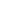 IX. ОБЩЕСТВЕННЫЕ НАУКИIX. ОБЩЕСТВЕННЫЕ НАУКИ86. Разработка единой системной теории и инструментов моделирования функционирования, эволюции и взаимодействия социально-экономических объектов нано-, микро- и мезоэкономического уровня (теории моделей социально-экономического синтеза)Проведен обзор ключевых идей и результатов нового междисциплинарного направления моделирования эволюции социально-экономических систем – эконофизики. Показано, что основным методологическим инструментом эконофизики является феноменологический подход, применяющийся для изучения природных систем, на основе которого удалось спрогнозировать некоторые национальные и мировые кризисы, описать циклические и сложные режимы динамики социально-экономических систем различного масштаба. (Хавинсон М.Ю. // Пространственная экономика. 2015. № 1. С. 144-166) (ИКАРП ДВО РАН).На основе модернизированной авторами методики, рассчитан экономический ущерб в результате смертности населения для Дальнего Востока России, по данным за 2009-2011 гг. выделены типы его регионов по величине экономического ущерба в результате смертности населения с учетом стоимости одного года среднестатистической жизни и ВРП на душу населения. Выявлено, что большинство субъектов ДФО относятся к типу регионов с очень высоким экономическим ущербом в результате смертности (2,3-2,9% от ВРП) (Суховеева А.Б., Комарова Т.М. // География и природные ресурсы. 2015. № 3. С. 161-167).В рамках оценки качества жизни населения Дальнего Востока России проведен мониторинг состояния безопасности личности с 2000 по 2012 гг. Показано, что уровень безопасности личности с 2011 г. снижается, большинство регионов Дальнего Востока относятся к зоне предкризиса, в связи с ростом преступности (Комарова Т.М., Сухаренко А.Н. // Безопасность бизнеса. 2015. № 1. С. 21-26) (ИКАРП ДВО РАН).В рамках проведения мониторинга качества жизни населения приграничных регионов Дальнего Востока России проведен анализ самооценок удовлетворенности населения Еврейской автономной области своим здоровьем за период с 1990-х гг. по 2012 г. Показано, что структура самооценок здоровья населением рассматриваемого региона соответствует общероссийской. Независимо от типа местности и района проживания около 50% респондентов оценивают свое здоровье как «удовлетворительное». Основными последствиями социально-экономических преобразований стали ограничения в выборе средств сохранения и укрепления здоровья в связи с ухудшением материального положения населения региона. (Суховеева А.Б. // Социальные аспекты здоровья населения. [Электронный научный журнал] 2015. № 3 (43). http://vestnik.mednet.ru/content/view/678/30/lang,ru/) (ИКАРП ДВО РАН).86. Разработка единой системной теории и инструментов моделирования функционирования, эволюции и взаимодействия социально-экономических объектов нано-, микро- и мезоэкономического уровня (теории моделей социально-экономического синтеза); 100. Комплексное исследование этногенеза, этнокультурного облика народов, современных этнических процессов, историко-культурного взаимодействия в России и зарубежном миреПроведена поэтапная характеристика развития промышленного производства Еврейской автономной области в период с начала образования до настоящего времени. Показано, что увеличение темпов хозяйственного роста на всех этапах достигалось на базе развития крупных промышленных предприятий, использующих местное сырье, за исключением машиностроения и легкой промышленности. Определены основные проблемы и выделены стратегические направления развития промышленности области.(Гуревич В.С. // Комплексное исследование региона / отв. ред. чл.-корр. РАН Е.Я. Фрисман. Биробиджан: ИКАРП ДВО РАН, 2015. С. 168-188; Аносова С.В., Гуревич В.С. // История науки и техники. 2015. № 1. С. 35-45) (ИКАРП ДВО РАН).93. Социальные перемены в пореформенной России: трансформация социальной структуры, динамика массового сознания и социально политических процессовОпределены основные этапы и особенности формирования социального пространства Еврейской автономной области. Изучено влияние социально-политических, социально-экономических, природно-климатических и социокультурных факторов на трансформацию регионального социального пространства и дана его структурная характеристика по демографическому, экономическому, профессиональному, образовательному и этническому критериям. Выявлено, что трансформация социального пространства региона обусловлена преобразованием его свойств (сжатости, открытости и т.д.) и структуры взаимодействия социальных субъектов. (Кутовая С.В. Социальное пространство Еврейской автономной области. Монография. Владивосток: Дальнаука, 2015. 168 с.; Кутовая С.В. // Гуманитарные, социально-экономические и общественные науки. 2015. №7. С. 55-57) (ИКАРП ДВО РАН).В результате изучения социального развития села установлено сохранение тенденции трансформации трудовой занятости и социальной структуры на селе, выражающейся в росте непроизводственной и вахтовой промышленной занятости, увеличении доли административных кадров. Она обусловлена социально-экономической дестабилизацией 90-х гг. XX в. и усугубляется воздействием проявляющихся в настоящее время неблагоприятных природных (стихийные процессы) и экономических (затянувшийся процесс восстановления сельского хозяйства, отсутствие тенденций к росту уровня благосостояния населения) факторов. (Соловченков С.А., Стельмах Е.В., Шведов В.Г. // Перспективы науки. 2015. №1(64). С. 61-65) (ИКАРП ДВО РАН).ИндикаторыЕдиница измерения2015 год2015 годИндикаторыЕдиница измеренияпланфактическое исполнениеКоличество публикаций в ведущих российских и международных журналах по результатам исследований, полученным в процессе реализации Программыединиц-53Количество публикаций в мировых научных журналах, индексируемых в базе данных «Сеть науки» (WEB of Science)единиц-7Число охраняемых объектов интеллектуальной собственности:единиц-0зарегистрированных патентов в Россииединиц-0зарегистрированных патентов за рубежомединиц-0Внутренние затраты на исследования и разработки (на одного исследователя)тыс. рублей-827,8 (за 9 месяцев 2015 г.)Институт ДВО РАННомер направления 
научных исследований Программы ФНИ Государственных академий наук на 2013-2020 годыНаименование 
направления фундаментальных исследований (по Программе)Количество 
тем фундаментальных исследованийКоличество 
тем фундаментальных исследованийРазделы финансированияРазделы финансированияРазделы финансированияРазделы финансированияРазделы финансированияРазделы финансированияИнститут ДВО РАННомер направления 
научных исследований Программы ФНИ Государственных академий наук на 2013-2020 годыНаименование 
направления фундаментальных исследований (по Программе)Количество 
тем фундаментальных исследованийКоличество 
тем фундаментальных исследованийПроекты 
в рамках фундаментальных программ Президиума РАНПроекты 
в рамках фундаментальных программ Президиума РАНПроекты 
в рамках фундаментальных Программ отделений РАНПроекты 
в рамках фундаментальных Программ отделений РАНПроекты 
в рамках базового финансированияПроекты 
в рамках базового финансированияИнститут ДВО РАННомер направления 
научных исследований Программы ФНИ Государственных академий наук на 2013-2020 годыНаименование 
направления фундаментальных исследований (по Программе)Общее количествоЗаконченныеОбщее количествоЗаконченныеОбщее количествоЗаконченныеОбщее количествоЗаконченные1234567891011ИКАРП ДВО РАН51Экология организмов и сообществ51004110ИКАРП ДВО РАН52Биологическое разнообразие21001110ИКАРП ДВО РАН66Геодинамические закономерности вещественно-структурной эволюции твердых оболочек Земли10001000ИКАРП ДВО РАН67Фундаментальные проблемы развития литогенетичеких, магматических, метаморфических и минералообразующих систем10001000ИКАРП ДВО РАН70Физические поля, внутреннее строение Земли и глубинные геодинамические процессы20001010ИКАРП ДВО РАН71Закономерности формирования минерального, химического и изотопного состава Земли, космохимия планет и других тел Солнечной системы, возникновение и эволюция биосферы Земли, биогеохимические циклы и геохимическая роль организмов10000010ИКАРП ДВО РАН72Рудообразующие процессы, их эволюция в истории Земли, металлогенические эпохи и провинции и их связь с развитием литосферы; условия образования и закономерности размещения полезных ископаемых10000010ИКАРП ДВО РАН79Эволюция окружающей среды и климата под воздействием природных и антропогенных факторов, научные основы рационального природопользования и устойчивого развития; территориальная организация хозяйства и общества.62005210ИКАРП ДВО РАН83Разработка математического и эконометрического инструментария, а также теоретических и методологических основ анализа, моделирования и прогноза качества и образа жизни населения: макро- и региональный аспект.31002110ИКАРП ДВО РАН93Социальные перемены в пореформенной России: трансформация социальной структуры, динамика массового сознания и социально-политических процессов30002010ИКАРП ДВО РАН100Комплексное исследование этногенеза, этнокультурного облика народов, современных этнических процессов, историко-культурного взаимодействия в России и зарубежном мире10000010Институт ДВО РАННомер направления научных исследований Программы ФНИ государственных академий наук на  2013-2020 годыНаименование
 направления фундаментальных исследованийКоличество тем фундаментальных исследованийКоличество тем фундаментальных исследованийВнебюджетное финансированиеВнебюджетное финансированиеВнебюджетное финансированиеВнебюджетное финансированиеВнебюджетное финансированиеВнебюджетное финансированиеВнебюджетное финансированиеВнебюджетное финансированиеВнебюджетное финансированиеВнебюджетное финансированиеИнститут ДВО РАННомер направления научных исследований Программы ФНИ государственных академий наук на  2013-2020 годыНаименование
 направления фундаментальных исследованийКоличество тем фундаментальных исследованийКоличество тем фундаментальных исследованийГранты 
РНФ,РФФИ и РГНФГранты 
РНФ,РФФИ и РГНФЗарубежные грантыЗарубежные грантыГосударственные контрактыГосударственные контрактыКонтракты 
с российскими заказчикамиКонтракты 
с российскими заказчикамиМеждународные проекты и соглашения с зарубежными партнерамиМеждународные проекты и соглашения с зарубежными партнерамиИнститут ДВО РАННомер направления научных исследований Программы ФНИ государственных академий наук на  2013-2020 годыНаименование
 направления фундаментальных исследованийОбщее количествоЗаконченныеОбщее количествоЗаконченныеОбщее количествоЗаконченныеОбщее количествоЗаконченныеОбщее количествоЗаконченныеОбщее количествоЗаконченные123456789101112131415ИКАРП ДВО РАН51Экология организмов и сообществ222200000000ИКАРП ДВО РАН52Биологическое разнообразие101000000000ИКАРП ДВО РАН79Эволюция окружающей среды и климата под воздействием природных и антропогенных факторов, научные основы рационального природопользования и устойчивого развития; территориальная организация хозяйства и общества111100000000ИКАРП ДВО РАН83Разработка математического и эконометрического инструментария, а также теоретических и методологических основ анализа, моделирования и прогноза качества и образа жизни населения: макро- и региональный аспект202000000000ИКАРП ДВО РАН93Социальные перемены в пореформенной России: трансформация социальной структуры, динамика массового сознания и социально-политических процессов1111000000001Название 
организацииФедеральное государственное бюджетное учреждение науки Институт комплексного анализа региональных проблем Дальневосточного отделения Российской академии наук2.Подано заявок на выдачу патента РФ на изобретение03.Получено положительных решений по заявкам на выдачу патента РФ на изобретения04.Получено патентов РФ на изобретения05.Прекращено патентование изобретений в РФ06.Поддерживается в РФ патентов на изобретения07.Подано заявок на получение патентов на изобретения за границей08.Подано заявок на получение патентов на изобретения в страны СНГ09.Получено патентов на изобретения за границей010.Получено патентов на изобретения в странах СНГ011.Поддерживается за границей патентов на изобретения012.Поддерживается патентов на изобретения в странах СНГ013. Прекращено патентование изобретений за границей014.Прекращено патентование изобретений в странах СНГ015.*Продано лицензий в РФ016.*Заключено с зарубежными организациями соглашений (контрактов) с использованием объектов интеллектуальной собственности017.*Заключено с организациями стран-СНГ соглашений (контрактов) с использованием объектов интеллектуальной собственности018.*Заключено договоров о переуступке прав019.Подано заявок на регистрацию товарных знаков в РФ020.Получено свидетельств на товарный знак в РФ021.Получено свидетельств на товарный знак за границей022.Подано заявок на выдачу патента РФ на промышленный образец023.Получено патентов РФ на промышленные образцы024.Получено патентов на промышленные образцы за границей025.Подано заявок на полезные модели026.Получено свидетельств на полезные модели027Подано заявок на регистрацию программ для ЭВМ028.Подано заявок на регистрацию программ для БД029Подано заявок на регистрацию топологий ИМС030.Продано "НОУ-ХАУ"031.Численность патентной службы0№ п/пОрганизация-исполнительНаименование результата научно-технической деятельности (РНТД)Регистрационный номер объекта интеллектуальной собственности РНТД(номер, который присваивается при подаче заявки в Роспатент) и дата подачи заявки в РоспатентФорма охраны, полученных РНТДНаименование научно-исследовательской, опытно-конструкторской и технологической работы гражданского назначения, в рамках которой получен РНТДРегистр.номер гос. контракта/ грантаДата
регистрации контракта/гранта и срок действияОбъем
прав
Российской Федерации на РНТДОбъем прав юридических (физических) лиц на РНТД12345678910ИКАРП ДВО РАН--------№№ разделовСодержание разделаИтог123Раздел 1Количество подготовленных аналитических отчетов по вопросам развития науки и народного хозяйстваРаздел 2Количество разработанных научно-обоснованных проектов нормативных правовых актов и методических рекомендаций в сфере научной, научно-технической и инновационной деятельности, охраны интеллектуальной собственности№№Расшифровка показателя:Расшифровка показателя:Раздел 3Количество результатов и предложений для докладов Президенту РФ и в Правительство РФ о состоянии фундаментальных наук в РФ и за рубежом, и важнейших научных достижениях, полученных российскими учеными№№Расшифровка показателя:Расшифровка показателя:Раздел 4Количество проведенных экспертиз научно-технических программ и проектов, государственных программ, федеральных целевых и межгосударственных программ№№Расшифровка показателя:Расшифровка показателя:Раздел 5Количество проведенных экспертиз научных и (или) научно-технических результатов, полученных с привлечением ассигнований федерального бюджета№№Расшифровка показателя:Расшифровка показателя:Раздел 6Количество проведенных экспертиз нормативно-правовых актов в сфере научно-технической и инновационной деятельности, охраны интеллектуальной собственности№№Расшифровка показателя:Расшифровка показателя:Раздел 7Количество представленных экспертных заключений об оценке результативности деятельности государственных научных организаций№№Расшифровка показателя:Расшифровка показателя:Раздел 8Количество руководств и участий в оргкомитетах международных научных конгрессов, конференций, симпозиумов, семинаров1№№Расшифровка показателя:Расшифровка показателя:1.Международная научно-практическая конференция «Миграционные процессы в Азиатско-Тихоокеанском регионе: история, современность, практики взаимодействия и регулирования», Мищук С.Н., член организационного комитета Международная научно-практическая конференция «Миграционные процессы в Азиатско-Тихоокеанском регионе: история, современность, практики взаимодействия и регулирования», Мищук С.Н., член организационного комитета Раздел 9Количество руководств и участий в научных, экспертных, координационных советах, комитетах и комиссиях по важнейшим направлениям развития науки и техники1№№Расшифровка показателя:Расшифровка показателя:1.Никитенко В.Н. Зарегистрирован в федеральном реестре экспертов научно-технической сферы. Свидетельство № 08-02011 от 4 апреля .Никитенко В.Н. Зарегистрирован в федеральном реестре экспертов научно-технической сферы. Свидетельство № 08-02011 от 4 апреля .Раздел 10Количество предложений по разработке программ развития государственных научных организаций№№Расшифровка показателя:Расшифровка показателя:Раздел 11Количество предложений к государственным заданиям на проведение фундаментальных и поисковых научных исследований государственными научными организациями, подведомственными ФАНО России№№Расшифровка показателя:Расшифровка показателя:Раздел 12Количество заключенных и реализованных соглашений о научно-информационном сотрудничестве с академиями наук и научно-исследовательскими организациями иностранных государств, с международными научными союзами№№Расшифровка показателя:Расшифровка показателя:Раздел 13Количество монографий/количество редактируемых журналов (показать дробью)2/4№№Расшифровка показателя:Расшифровка показателя:Указать изданные монографии с выходными данными:Указать изданные монографии с выходными данными:1.Комплексное исследование региона / отв. ред. чл.-корр. РАН Е.Я. Фрисман. Биробиджан: ИКАРП ДВО РАН, 2015. 213 с.Комплексное исследование региона / отв. ред. чл.-корр. РАН Е.Я. Фрисман. Биробиджан: ИКАРП ДВО РАН, 2015. 213 с.2.Кутовая С.В. Социальное пространство Еврейской автономной области. Монография. Владивосток: Дальнаука, 2015. 168 с.Кутовая С.В. Социальное пространство Еврейской автономной области. Монография. Владивосток: Дальнаука, 2015. 168 с.Указать редактируемый журнал (с расшифровкой степени участия – главный редактор, член редколлегии, редактор……)Указать редактируемый журнал (с расшифровкой степени участия – главный редактор, член редколлегии, редактор……)1.Научный журнал «Региональные проблемы», ISSN 1605-220Х, РИНЦ. учредители: ИКАРП ДВО РАН, Дальневосточное отделение РАН, главный редактор Е.Я. ФрисманНаучный журнал «Региональные проблемы», ISSN 1605-220Х, РИНЦ. учредители: ИКАРП ДВО РАН, Дальневосточное отделение РАН, главный редактор Е.Я. Фрисман2.Научный журнал «Тихоокеанская геология», ISSN 0207-4028, WoS, РИНЦ, Е.Я. Фрисман - член редакционной коллегииНаучный журнал «Тихоокеанская геология», ISSN 0207-4028, WoS, РИНЦ, Е.Я. Фрисман - член редакционной коллегии3.Научный журнал «Математическая биология и биоинформатика», ISSN 1994-6538, РИНЦ, Е.Я. Фрисман - член редакционного советаНаучный журнал «Математическая биология и биоинформатика», ISSN 1994-6538, РИНЦ, Е.Я. Фрисман - член редакционного совета4.Научный журнал «Компьютерные исследования и моделирование», ISSN 2076-7633, РИНЦ, Е.Я. Фрисман - член редакционной коллегииНаучный журнал «Компьютерные исследования и моделирование», ISSN 2076-7633, РИНЦ, Е.Я. Фрисман - член редакционной коллегииРаздел 14Количество публикаций по популяризации достижений науки9№№Расшифровка показателя:Расшифровка показателя:1.Комарова Т.М., Фетисов Д.М. 25 лет Институту комплексного анализа региональных проблем Дальневосточного отделения РАН // Дальневосточный ученый. 2015. № 13 (527). С. 6-7.Комарова Т.М., Фетисов Д.М. 25 лет Институту комплексного анализа региональных проблем Дальневосточного отделения РАН // Дальневосточный ученый. 2015. № 13 (527). С. 6-7.2.Фрисман Е.Я., Комарова Т.М., Фетисов Д.М., Петрищевский А.М., Рубцова Т.А., Мищук С.Н., Фрисман Л. В., Коган Р.М., Неверова Г.П. Институту комплексного анализа региональных проблем Дальневосточного отделения Российской академии наук 25 лет // История науки и техники. 2015. №3. С. 3-17.Фрисман Е.Я., Комарова Т.М., Фетисов Д.М., Петрищевский А.М., Рубцова Т.А., Мищук С.Н., Фрисман Л. В., Коган Р.М., Неверова Г.П. Институту комплексного анализа региональных проблем Дальневосточного отделения Российской академии наук 25 лет // История науки и техники. 2015. №3. С. 3-17.3.Горелов В. Срубили в городе дерево // Биробиджанер Штерн. 2015. № 37(14456).Горелов В. Срубили в городе дерево // Биробиджанер Штерн. 2015. № 37(14456).4.Хавинсон М.Ю. Эконофизика: почему деньги похожи на свет и когда наступит апокалипсис // Электронное издание «НАУКА И ТЕХНОЛОГИИ РОССИИ – STRF.ru». URL: http://strf.ru/material.aspx?CatalogId=222&d_no=100855#.VkQ2gl69Fgx (дата обращения: 12.11.2015).Хавинсон М.Ю. Эконофизика: почему деньги похожи на свет и когда наступит апокалипсис // Электронное издание «НАУКА И ТЕХНОЛОГИИ РОССИИ – STRF.ru». URL: http://strf.ru/material.aspx?CatalogId=222&d_no=100855#.VkQ2gl69Fgx (дата обращения: 12.11.2015).Павлова В. Директор ИКАРП в ЕАО: в науке надо уметь отстаивать свою правоту // ЕАОmedia.ruПавлова В. Директор ИКАРП в ЕАО: в науке надо уметь отстаивать свою правоту // ЕАОmedia.ru5.Маркеев А. Научная конференция, посвященная проблемам регионального развития, стартовала в Биробиджане // Город на БиреМаркеев А. Научная конференция, посвященная проблемам регионального развития, стартовала в Биробиджане // Город на Бире6.Антонов В. Ученая подписка // Биробиджанская звезда. 2015. № 41(17321)Антонов В. Ученая подписка // Биробиджанская звезда. 2015. № 41(17321)7.Павлова В. Первая четверть с моделью // Биробиджанер Штерн. 2015. № 08(14427) Павлова В. Первая четверть с моделью // Биробиджанер Штерн. 2015. № 08(14427) 8.Зливко А. Наука решает проблемы // Биробиджанская звезда. 2015. № 73(17353)Зливко А. Наука решает проблемы // Биробиджанская звезда. 2015. № 73(17353)9.Вульф Ю. Душа народа // Биробиджанер Штерн. 2015. № 41(14460). С. 5.Вульф Ю. Душа народа // Биробиджанер Штерн. 2015. № 41(14460). С. 5.10.Павлова В. Чему учит еврейская история // Биробиджанер Штерн. 2015. № 42(14461). С. 2.Павлова В. Чему учит еврейская история // Биробиджанер Штерн. 2015. № 42(14461). С. 2.11.Горелов В. Эти бесценные болота // Биробиджанер Штерн. 2015. № 05(14424). С. 4.Горелов В. Эти бесценные болота // Биробиджанер Штерн. 2015. № 05(14424). С. 4.Раздел 15Количество публичных лекций и семинаров по популяризации достижений науки10№№Расшифровка показателя:Расшифровка показателя:1.Рубцова Т.А.  Выступление на телеканале «Россия-24» о работе Комиссии по мониторингу зеленых насаждений в г. Биробиджан (апрель 2015 г.)Рубцова Т.А.  Выступление на телеканале «Россия-24» о работе Комиссии по мониторингу зеленых насаждений в г. Биробиджан (апрель 2015 г.)2.Бурик В.Н. Лекция в детском доме №2 г. Биробиджан «Рыбы, занесенные в Красную книгу Еврейской автономной области». (18 мая .)Бурик В.Н. Лекция в детском доме №2 г. Биробиджан «Рыбы, занесенные в Красную книгу Еврейской автономной области». (18 мая .)3.Бурик В.Н. Лекция в школе с. Волочаевка «Ихтиофауна бассейна реки Амур». (6 июля .)Бурик В.Н. Лекция в школе с. Волочаевка «Ихтиофауна бассейна реки Амур». (6 июля .)4.Рубцова Т.А. Лекция в школе с. Волочаевка «Охраняемые виды растений Еврейской автономной области». (6 июля .)Рубцова Т.А. Лекция в школе с. Волочаевка «Охраняемые виды растений Еврейской автономной области». (6 июля .)5.Аношкин А.В. Лекция в ОГОБУ «Детский дом № 2» «Водные объекты нашей области» (03-06 августа 2015)Аношкин А.В. Лекция в ОГОБУ «Детский дом № 2» «Водные объекты нашей области» (03-06 августа 2015)6.Кутовая С.В. Выступление по радио ВГТРК «Бира»: об итогах исследования изменений в социальном поведении жителей ЕАО, пострадавших от крупномасштабного наводнения 2013 года (17.09.2015)Кутовая С.В. Выступление по радио ВГТРК «Бира»: об итогах исследования изменений в социальном поведении жителей ЕАО, пострадавших от крупномасштабного наводнения 2013 года (17.09.2015)7.Никитенко В.Н.. Публичная лекция на факультете педагогики и психологии ПГУ им. Шолом-Алейхема на тему «Миссия образования в преобразовании гетерогенных систем «человек-общество-природа» (05.10.2015)Никитенко В.Н.. Публичная лекция на факультете педагогики и психологии ПГУ им. Шолом-Алейхема на тему «Миссия образования в преобразовании гетерогенных систем «человек-общество-природа» (05.10.2015)8.Фрисман Е.Я. Торжественное собрание, посвященное юбилею ИКАРП ДВО РАН, г. Биробиджан, 9 октября 2015 г. Доклад «Институту комплексного анализа региональных проблем ДВО РАН 25 лет»Фрисман Е.Я. Торжественное собрание, посвященное юбилею ИКАРП ДВО РАН, г. Биробиджан, 9 октября 2015 г. Доклад «Институту комплексного анализа региональных проблем ДВО РАН 25 лет»9.Никитенко В.Н.. Участие в работе «Круглого стола» в МБОУ СОШ № . Биробиджана по теме «Научная деятельность учащихся: проблемы, перспективы, инновации» (13.11.2015)Никитенко В.Н.. Участие в работе «Круглого стола» в МБОУ СОШ № . Биробиджана по теме «Научная деятельность учащихся: проблемы, перспективы, инновации» (13.11.2015)10.Фетисов Д.М. Лекция для учителей географии общеобразовательных школ Еврейской автономной области «О научно-организационной деятельности в ИКАРП ДВО РАН» (4 декабря .)Фетисов Д.М. Лекция для учителей географии общеобразовательных школ Еврейской автономной области «О научно-организационной деятельности в ИКАРП ДВО РАН» (4 декабря .)Раздел 16Количество полученных почетных званий, наград, премий за выдающиеся научные и научно-технические достижения2№№Расшифровка показателя:Расшифровка показателя:1.Никитенко В.Н. «Медаль «За доблестный труд» III степени (Еврейская автономная область)Никитенко В.Н. «Медаль «За доблестный труд» III степени (Еврейская автономная область)2.Фрисман Е.Я. Почетный знак Еврейской автономной области «Почет и уважение» за большой вклад в развитие научных исследований и в связи с 25-летием ИКАРП ДВО РАНФрисман Е.Я. Почетный знак Еврейской автономной области «Почет и уважение» за большой вклад в развитие научных исследований и в связи с 25-летием ИКАРП ДВО РАНРаздел 17Количество мероприятий по увековечиванию памяти выдающихся ученых1№№Расшифровка показателя:Расшифровка показателя:1.Горюхин М.В., Мищук С.Н., Фетисов Д.М. В память об ушедших коллегах / Комплексное исследование региона. Биробиджан: ИКАРП ДВО РАН, 2015. С. 189-199.Горюхин М.В., Мищук С.Н., Фетисов Д.М. В память об ушедших коллегах / Комплексное исследование региона. Биробиджан: ИКАРП ДВО РАН, 2015. С. 189-199.Приложение 6Приложение 6Приложение 6Приложение 6Приложение 6Приложение 6Приложение 6к распоряжению Президиума ДВО РАНк распоряжению Президиума ДВО РАНк распоряжению Президиума ДВО РАНк распоряжению Президиума ДВО РАНк распоряжению Президиума ДВО РАНк распоряжению Президиума ДВО РАН от 06.11.2015  №16034-25од от 06.11.2015  №16034-25од от 06.11.2015  №16034-25од от 06.11.2015  №16034-25од от 06.11.2015  №16034-25одТаблица 1.Сокращенное название института (филиала)ИКАРП ДВО РАНИКАРП ДВО РАНИКАРП ДВО РАНВсего сотрудников:737373В том числе научных сотрудников:393939ВсегоВсегоВсегоВозраст, летВозраст, летВозраст, летВозраст, летВозраст, летВозраст, летВозраст, летВозраст, летВозраст, летВсегоВсегоВсегодо 35до 35до 35от 35от 40от 50от 60от 60Старше 70ВсегоВсегоВсего(включит.)(включит.)(включит.)до 39до 49до 59до 69до 69Старше 70Научные работники,393939171717552555в том числе:академики РАН000члены-корреспонденты РАН11111доктора наук444113кандидаты наук242424101010432332без ученой степени10101077712В том числе по должностям:В том числе по должностям:В том числе по должностям:В том числе по должностям:В том числе по должностям:В том числе по должностям:В том числе по должностям:В том числе по должностям:В том числе по должностям:В том числе по должностям:В том числе по должностям:В том числе по должностям:В том числе по должностям:директор организации11111зам. директора по научной работе1111ученый секретарь111111советник РАН000руководитель структурного подразделения77711223главный научный сотрудник000ведущий научный сотрудник3331111старший научный сотрудник444222111научный сотрудник14141488833младший научный сотрудник88866611прочие научные сотрудники000Итого:393939171717552555В этой строке должны получиться нули!000000000000Таблица 2.Таблица 2.Сокращенное название института (филиала)Сокращенное название института (филиала)Шифр советаШифр советаШифр советаШифр советаКол-во докт. дис.Кол-во докт. дис.Кол-во докт. дис.Кол-во докт. дис.Кол-во докт. дис.Кол-во канд. дис.Кол-во канд. дис.нетнетTаблица 3.Сокращенное название института (филиала)Количество аспирантовКоличество аспирантовКоличество соискателейКоличество соискателейПринято в аспирантуруПринято в аспирантуруВыпущено из аспирантурыВыпущено из аспирантурыВыпущено из аспирантурыЗащитили диссертацииКоличество диссертаций, представленных на обсуждениеИКАРП ДВО РАН00000011111